ҠАРАР                                                                        ПОСТАНОВЛЕНИЕ                №  19                                                                             от 20.04.2023г.      Об утверждении Перечней нормативных правовых актов, содержащих обязательные требования, оценка соблюдения которых осуществляется в рамках муниципального контроля в сфере благоустройства на территории сельского поселения Верхоторский сельсовет   муниципального района Ишимбайский район Республики БашкортостанРуководствуясь Федеральным законом от 06.10.2003 № 131-Ф3                                «Об общих принципах организации местного самоуправления в Российской Федерации», Федеральным законом от 31.07.2020 №248-ФЗ «О государственном контроле (надзоре) и муниципальном контроле в Российской Федерации», Федеральным законом от 11.06.2021 № 170-ФЗ «О внесении изменений в отдельные законодательные акты Российской Федерации в связи с принятием Федерального закона «О государственном контроле (надзоре) и муниципальном контроле в Российской Федерации» п о с т а н о в л я ю:1. Утвердить Перечень нормативных правовых актов, содержащих обязательные требования, оценка соблюдения которых осуществляется в рамках муниципального контроля в сфере благоустройства на территории сельского поселения Верхоторский сельсовет муниципального района Ишимбайский район Республики Башкортостан согласно приложению.2. Данное постановление разместить на официальном сайте администрации сельского поселения Верхоторский сельсовет муниципального района Ишимбайский район Республики Башкортостан.3. Контроль за исполнением настоящего постановления возложить на управляющего делами администрации сельского поселения Верхоторский сельсовет   муниципального района Ишимбайский район Республики Башкортостан. Глава администрации                                             	                              А.В.Турчин                                                                             Приложение                                                                             УТВЕРЖДЕНО                                                                             постановлением администрации                                                                                       сельского поселения                                                                                                Верхоторский сельсовет                                                                              муниципального района                                                                              Ишимбайский район                                                                                                         Республики Башкортостан                                                                             от 20.04.2023 года № 19Перечень нормативных правовых актов, содержащих обязательные требования, оценка соблюдения которых осуществляется в рамках муниципального контроля в сфере благоустройства на территории сельского поселения Верхоторский сельсовет   муниципального района Ишимбайский район Республики БашкортостанОтдел муниципального контроля администрации муниципального района Ишимбайский район Республики БашкортостанМуниципальный контроль в сфере благоустройстванаименование вида муниципального контроляРаздел I. Федеральные законы. Раздел II. Указы Президента Российской Федерации, постановления и распоряжения Правительства Российской Федерации.Раздел III. Нормативные правовые акты федеральных органов исполнительной власти и нормативные документы федеральных органов исполнительной власти.Раздел IV. Законы и иные нормативные правовые акты Республики БашкортостанРаздел V. Нормативно правовые акты администрации муниципального района Ишимбайский район Республики БашкортостанБашкортостан РеспубликаhыИшембай районы муниципаль районыВерхотор ауыл Советыауыл билəмəhехакимиəтеЛенин урамы, 43, Верхотор ауылы, Ишембай районы ,Башкортостан РеспубликаҺы, 453228   тел./факс 8(34794)74523verhotorsp@mail.ru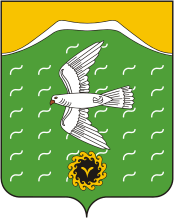 Администрация сельского поселения Верхоторский сельсовет муниципального района Ишимбайский район Республики Башкортостанул.Ленина д.43 ,с.Верхотор, Ишимбайский район, Республика Башкортостан, 453228тел./факс 8(34794)74523verhotorsp@mail.ruнаименование органа муниципального контроля№Наименование и реквизиты актаКраткое описание круга лиц и (или) перечня объектов, в отношении которых устанавливаются обязательные требованияУказание на структурные единицы акта, соблюдение которых оценивается при проведении мероприятий по контролю1Федеральный закон от 10 января 2002 г. № 7-ФЗ"Об охране окружающей среды"Юридические лица, индивидуальные предприниматели, гражданепункт 3 статьи 37, пункт 2 статьи 38, пункт 2 статьи 39, пункт 2 статьи 44, статья 612Федеральный закон от 6 октября 2003 г. № 131-ФЗ"Об общих принципах организации местного самоуправления в Российской Федерации"Юридические лица, индивидуальные предпринимателичасть 1 статьи 2, пункт 19 части 1 статьи 143Федеральный закон от 30 марта 1999 г. № 52-ФЗ"О санитарно-эпидемиологическом благополучии населения"Юридические лица, индивидуальные предпринимателипункты 1, 2 статьи 124Федеральный закон от 26 декабря 2008 г. № 294-ФЗ"О защите прав юридических лиц и индивидуальных предпринимателей при осуществлении государственного контроля (надзора) и муниципального контроля"Юридические лица, индивидуальные предпринимателичасть 1 статьи 9,часть 1 статьи 10, часть 1 статьи 11, часть 1 статьи 125Федеральный закон от 30.12.2001 № 195-ФЗ "Кодекс Российской Федерации об административных правонарушенияхЮридические лица, индивидуальные предприниматели, гражданеСтатья 19.4, статья 19.4.1, статья 19.5, статья 19.7, статья №Наименование и реквизиты актаКраткое описание круга лиц и (или) перечня объектов, в отношении которых устанавливаются обязательные требованияУказание на структурные единицы акта, соблюдение которых оценивается при проведении мероприятий по контролю1Постановление Правительства Российской Федерации от 30.06.2010 N 489 "Об утверждении Правил подготовки органами государственного контроля (надзора) и органами муниципального контроля ежегодных планов проведения плановых проверок юридических лиц и индивидуальных предпринимателей"Юридические лица, индивидуальные предпринимателиВ полном объеме№Наименование и реквизиты актаКраткое описание круга лиц и (или) перечня объектов, в отношении которых устанавливаются обязательные требованияУказание на структурные единицы акта, соблюдение которых оценивается при проведении мероприятий по контролю1Постановление Государственного комитета Российской Федерации по строительству и жилищно-коммунальному комплексу от 27.09.2003 N 170 "Об утверждении правил и норм технической эксплуатации жилищного фонда"Юридические лица, индивидуальные предпринимателиПункты 3.5 - 3.9, 4.6.1.23, 4.6.4.62Приказ Министерства транспорта Российской Федерации от 16.11.2012 N 402 "Об утверждении Классификации работ по капитальному ремонту, ремонту и содержанию автомобильных дорог"Юридические лица, индивидуальные предпринимателиВ полном объеме№Наименование и реквизиты актаКраткое описание круга лиц и (или) перечня объектов, в отношении которых устанавливаются обязательные требованияУказание на структурные единицы акта, соблюдение которых оценивается при проведении мероприятий по контролю1Закон Республики Башкортостанот 23.06.2011 года № 413-з«Кодекс Республики Башкортостан об административных правонарушениях»Юридические лица, индивидуальные предприниматели, гражданеСтатьи 6.1, 6.3, 6.4, 6.5, 6.7, 6.8, 6.9, 6.10, 6.11, 6.12, 6.16, 6.21, 6.22, 6.23, 6.24, 6.26, 7.3, пункты 1-2, 4 статьи 13.12№Наименование и реквизиты актаКраткое описание круга лиц и (или) перечня объектов, в отношении которых устанавливаются обязательные требованияУказание на структурные единицы акта, соблюдение которых оценивается при проведении мероприятий по контролю1Решение Совета сельского поселения Верхоторский сельсовет   муниципального района Ишимбайский район Республики Башкортостан от 15.10.2020 № 20/108 «Об утверждении Правил благоустройства и санитарного содержания территории сельского поселения Верхоторский сельсовет муниципального района Ишимбайский район Республики Башкортостан»Юридические лица, индивидуальные предприниматели, гражданеВ полном объеме